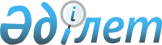 О внесении изменений и дополнений в решение Иртышского районного маслихата (XIV сессия, V созыв) от 20 декабря 2012 года N 53-14-5 "О бюджете Иртышского района на 2013 - 2015 годы"
					
			Утративший силу
			
			
		
					Решение маслихата Иртышского района Павлодарской области от 04 февраля 2013 года N 57-15-5. Зарегистрировано Департаментом юстиции Павлодарской области 26 февраля 2013 года N 3445. Утратило силу в связи с истечением срока действия (письмо маслихата Иртышского района Павлодарской области от 18 марта 2014 года N 2-10-55)      Сноска. Утратило силу в связи с истечением срока действия (письмо маслихата Иртышского района Павлодарской области от 18.03.2014 N 2-10-55).

      В соответствии с подпунктом 4) пункта 2 статьи 106, пункта 5 статьи 109 Бюджетного кодекса Республики Казахстан от 4 декабря 2008 года, подпунктом 1) пункта 1 статьи 6 Закона Республики Казахстан "О местном государственном управлении и самоуправлении в Республике Казахстан" от 23 января 2001 года, решением сессии Павлодарского областного маслихата (XIV сессия, V созыв) от 28 января 2013 года N 129/14 "О внесении изменений и дополнений в решение областного маслихата (XI сессия, V созыв) от 6 декабря 2012 года N 116/11 "Об областном бюджете на 2013 - 2015 годы", Иртышский районный маслихат РЕШИЛ:



      1. В решение Иртышского районного маслихата (XIV сессия, V созыв) от 20 декабря 2012 года N 53-14-5 "О бюджете Иртышского района на 2013 - 2015 годы" (зарегистрировано в Реестре государственной регистрации нормативных правовых актов за N 3317, опубликовано 12 января 2013 года в районной газете "Иртыш" N 2, опубликовано 12 января 2013 года в районной газете "Ертіс нұры" N 2) внести следующие  изменения и дополнения:



      в пункте 1:

      в подпункте 1):

      цифры "2 196 487" заменить цифрами "2 789 834";

      цифры "1 890 610" заменить цифрами "2 483 957";

      в подпункте 2) цифры "2 196 487" заменить цифрами "2 803 969";

      в подпункте 3):

      цифры "-2 642" заменить цифрами "20 726";

      дополнить абзацем следующего содержания:

      "бюджетные кредиты – 23 368 тысяч тенге";

      в подпункте 5) цифры "2 642" заменить цифрами "-34 861";

      в подпункте 6) цифры "-2 642" заменить цифрами "34 861";



      приложение 1 к указанному решению изложить в новой редакции согласно приложению к настоящему решению.



      2. Контроль за исполнением настоящего решения возложить на постоянную комиссию Иртышского районного маслихата по экономике, бюджету и социальной политике.



      3. Настоящее решение вводится в действие с 1 января 2013 года.      Председатель внеочередной

      сессии                                     Б. Семенов      Секретарь Иртышского

      районного маслихата                        Ж. Беспаев

Приложение    

к решению Иртышского 

районного маслихата  

(ХV внеочередная сессия,

V созыв) от 4 февраля  

2013 года N 57-15-5   Приложение 1     

к решению Иртышского     

районного маслихата      

(XIV сессия, V созыв)     

от 20 декабря 2012 года N 53-14-5 Бюджет Иртышского района на 2013 год

(с изменениями и дополнениями)
					© 2012. РГП на ПХВ «Институт законодательства и правовой информации Республики Казахстан» Министерства юстиции Республики Казахстан
				КатегорияКатегорияКатегорияКатегорияСумма на 2013 год (тыс. тенге)КлассКлассКлассСумма на 2013 год (тыс. тенге)ПодклассПодклассСумма на 2013 год (тыс. тенге)НаименованиеСумма на 2013 год (тыс. тенге)12345I. ДОХОДЫ27898341Налоговые поступления30131801Подоходный налог1395132Индивидуальный подоходный налог13951303Социальный налог969571Социальный налог9695704Hалоги на собственность563181Hалоги на имущество181563Земельный налог29404Hалог на транспортные средства192005Единый земельный налог1602205Внутренние налоги на товары, работы и услуги59502Акцизы11803Поступления за использование природных и других ресурсов18204Сборы за ведение предпринимательской и профессиональной деятельности295008Обязательные платежи, взымаемые за совершение юридически значимых действий и (или) выдачу документов уполномоченными на то государственными органами или должностными лицами25801Государственная пошлина25802Неналоговые поступления403901Доходы от государственной собственности30435Доходы от аренды имущества, находящегося в государственной собственности30397Вознаграждения по кредитам, выданным из государственного бюджета406Прочие неналоговые поступления9961Прочие неналоговые поступления9963Поступления от продажи основного капитала52003Продажа земли и нематериальных активов5201Продажа земли4792Продажа нематериальных активов414Поступления трансфертов248395702Трансферты из вышестоящих органов государственного управления24839572Трансферты из областного бюджета2483957Функциональная группаФункциональная группаФункциональная группаФункциональная группаФункциональная группаСумма на 2013 год (тыс. тенге)Функциональная подгруппаФункциональная подгруппаФункциональная подгруппаФункциональная подгруппаСумма на 2013 год (тыс. тенге)Администратор бюджетных программАдминистратор бюджетных программАдминистратор бюджетных программСумма на 2013 год (тыс. тенге)ПрограммаПрограммаСумма на 2013 год (тыс. тенге)НаименованиеСумма на 2013 год (тыс. тенге)123456II. ЗАТРАТЫ280396901Государственные услуги общего характера2420661Представительные, исполнительные и другие органы, выполняющие общие функции государственного управления208234112Аппарат маслихата района (города областного значения)13525001Услуги по обеспечению деятельности маслихата района (города областного значения)13525122Аппарат акима района (города областного значения)48005001Услуги по обеспечению деятельности акима района (города областного значения)48005123Аппарат акима района в городе, города районного значения, поселка, аула (села), аульного (сельского) округа146704001Услуги по обеспечению деятельности акима района в городе, города районного значения, поселка, аула (села), аульного (сельского) округа1467042Финансовая деятельность16728452Отдел финансов района (города областного значения)16728001Услуги по реализации государственной политики в области исполнения бюджета района (города областного значения) и управления коммунальной собственностью района (города областного значения)15552003Проведение оценки имущества в целях налогообложения304010Приватизация, управление коммунальным  имуществом, постприватизационная деятельность и регулирование споров, связанных с этим200011Учет, хранение, оценка и реализация имущества, поступившего в коммунальную собственность550033Проведение мероприятий по ликвидации государственного учреждения, проводившего работу по выдаче разовых талонов и обеспечению полноты сбора сумм от реализации разовых талонов1225Планирование и статистическая деятельность17104453Отдел экономики и бюджетного планирования района (города областного значения)17104001Услуги по реализации государственной политики в области формирования и развития экономической политики, системы государственного планирования и управления района (города областного значения)1710402Оборона74521Военные нужды7452122Аппарат акима района (города областного значения)7452005Мероприятия в рамках исполнения всеобщей воинской обязанности745204Образование15826991Дошкольное воспитание и обучение150631123Аппарат акима района в городе, города районного значения, поселка, аула (села), аульного (сельского) округа79168004Обеспечение деятельности организаций дошкольного воспитания и обучения79168464Отдел образования района (города областного значения)71463040Реализация государственного образовательного заказа в дошкольных организациях образования714632Начальное, основное среднее и общее среднее образование1334704123Аппарат акима района в городе, города  районного значения, поселка, аула (села), аульного (сельского) округа2569005Организация бесплатного подвоза учащихся до школы и обратно в аульной (сельской) местности2569464Отдел образования района (города областного значения)1332135003Общеобразовательное обучение1288732006Дополнительное образование для детей434039Прочие услуги в области образования97364464Отдел образования района (города областного значения)97364001Услуги по реализации государственной политики на местном уровне в области образования13750005Приобретение и доставка учебников, учебно-методических комплексов для государственных учреждений образования района (города областного значения)13457007Проведение школьных олимпиад, внешкольных мероприятий и конкурсов районного (городского) масштаба1126015Ежемесячная выплата денежных средств опекунам (попечителям) на содержание ребенка-сироты (детей-сирот) и ребенка (детей), оставшегося без попечения родителей11573020Обеспечение оборудованием, программным обеспечением детей-инвалидов, обучающихся на дому500067Капитальные расходы подведомственных государственных учреждений и организаций5695805Здравоохранение3409Прочие услуги в области здравоохранения340123Аппарат акима района в городе, города районного значения, поселка, аула (села), аульного (сельского) округа340002Организация в экстренных случаях доставки тяжелобольных людей до ближайшей организации здравоохранения, оказывающей врачебную помощь34006Социальная помощь и социальное обеспечение1127712Социальная помощь90459123Аппарат акима района в городе, города районного значения, поселка, аула (села), аульного (сельского) округа14942003Оказание социальной помощи нуждающимся гражданам на дому14942451Отдел занятости и социальных программ района (города областного значения)75517002Программа занятости23639004Оказание социальной помощи на приобретение топлива специалистам здравоохранения, образования, социального обеспечения, культуры и спорта в сельской местности в соответствии с законодательством Республики Казахстан3256005Государственная адресная социальная помощь1800006Оказание жилищной помощи163007Социальная помощь отдельным категориям нуждающихся граждан по решениям местных представительных органов37393010Материальное обеспечение детей-инвалидов, воспитывающихся и обучающихся на дому750014Оказание социальной помощи нуждающимся гражданам на дому3879016Государственные пособия на детей до 18 лет2126017Обеспечение нуждающихся инвалидов обязательными гигиеническими средствами и предоставление услуг специалистами жестового языка, индивидуальными помощниками в соответствии с индивидуальной программой реабилитации инвалида2500023Обеспечение деятельности центров занятости населения119Прочие услуги в области социальной помощи и социального обеспечения22312451Отдел занятости и социальных программ района (города областного значения)22312001Услуги по реализации государственной политики на местном уровне в области обеспечения занятости и реализации социальных программ для населения21549011Оплата услуг по зачислению, выплате и доставке пособий и других социальных выплат76307Жилищно-коммунальное хозяйство5083351Жилищное хозяйство6939458Отдел жилищно-коммунального хозяйства, пассажирского транспорта и автомобильных дорог района (города областного значения)6939004Обеспечение жильем отдельных категорий граждан69392Коммунальное хозяйство465189123Аппарат акима района в городе, города районного значения, поселка, аула (села), аульного (сельского) округа8233014Организация водоснабжения населенных пунктов8233458Отдел жилищно-коммунального хозяйства, пассажирского транспорта и автомобильных дорог района (города областного значения)16855012Функционирование системы водоснабжения и водоотведения16855472Отдел строительства, архитектуры и градостроительства района (города областного значения)440101006Развитие системы водоснабжения и водоотведения в сельских населенных пунктах4401013Благоустройство населенных пунктов36207123Аппарат акима района в городе, города районного значения, поселка, аула (села), аульного (сельского) округа35207008Освещение улиц населенных пунктов11729009Обеспечение санитарии населенных пунктов1272011Благоустройство и озеленение населенных пунктов22206458Отдел жилищно-коммунального хозяйства, пассажирского транспорта и автомобильных дорог района (города областного значения)1000016Обеспечение санитарии населенных пунктов100008Культура, спорт, туризм и информационное пространство1541081Деятельность в области культуры66285123Аппарат акима района в городе, города районного значения, поселка, аула (села), аульного (сельского) округа850006Поддержка культурно-досуговой работы на местном уровне850457Отдел культуры, развития языков, физической культуры и спорта района  (города областного значения)65435003Поддержка культурно-досуговой работы654352Спорт3307457Отдел культуры, развития языков, физической культуры и спорта района (города областного значения)3307009Проведение спортивных соревнований на районном (города областного значения) уровне2202010Подготовка и участие членов сборных команд района (города областного значения) по различным видам спорта на областных спортивных соревнованиях11053Информационное пространство44688456Отдел внутренней политики района (города областного значения)10436002Услуги по проведению государственной информационной политики через газеты и журналы9936005Услуги по проведению государственной информационной политики через телерадиовещание500457Отдел культуры, развития языков, физической культуры и спорта района (города областного значения)34252006Функционирование районных (городских) библиотек33481007Развитие государственного языка и других языков народа Казахстана7719Прочие услуги по организации культуры, спорта, туризма и информационного пространства39828456Отдел внутренней политики района (города областного значения)10763001Услуги по реализации государственной политики на местном уровне в области информации, укрепления государственности и формирования социального оптимизма граждан9070003Реализация мероприятий в сфере молодежной политики1693457Отдел культуры, развития языков, физической культуры и спорта района (города областного значения)29065001Услуги по реализации государственной политики на местном уровне в области культуры, развития языков, физической культуры и спорта района7885032Капитальные расходы подведомственных государственных учреждений и организаций2118010Сельское, водное, лесное, рыбное хозяйство, особо охраняемые природные территории, охрана окружающей среды и животного мира, земельные отношения729321Сельское хозяйство15185453Отдел экономики и бюджетного планирования района (города областного значения)5778099Реализация мер по оказанию социальной поддержки специалистов5778473Отдел ветеринарии района (города областного значения)9407001Услуги по реализации государственной политики на местном уровне в сфере ветеринарии8407007Организация отлова и уничтожения бродячих собак и кошек10006Земельные отношения11054463Отдел земельных отношений района (города областного значения)11054001Услуги по реализации государственной политики в области регулирования земельных отношений на территории района (города областного значения)8516004Организация работ по зонированию земель25389Прочие услуги в области сельского, водного, лесного, рыбного хозяйства, охраны окружающей среды и земельных отношений46693473Отдел ветеринарии района (города областного значения)46693011Проведение противоэпизоотических мероприятий4669311Промышленность, архитектурная, градостроительная и строительная деятельность99092Архитектурная, градостроительная и строительная деятельность9909472Отдел строительства, архитектуры и градостроительства района (города областного значения)9909001Услуги по реализации государственной политики в области строительства, архитектуры и градостроительства на местном уровне990912Транспорт и коммуникации538561Автомобильный транспорт48779123Аппарат акима района в городе, города районного значения, поселка, аула (села), аульного (сельского) округа8016013Обеспечение функционирования автомобильных дорог в городах районного значения, поселках, аулах (селах), аульных (сельских) округах8016458Отдел жилищно-коммунального хозяйства, пассажирского транспорта и автомобильных дорог района (города областного значения)40763023Обеспечение функционирования автомобильных дорог5097045Капитальный и средний ремонт автомобильных дорог районного значения и улиц населенных пунктов356669Прочие услуги в сфере транспорта и коммуникаций5077458Отдел жилищно-коммунального хозяйства, пассажирского транспорта и автомобильных дорог района (города областного значения)5077024Организация внутрипоселковых (внутригородских), пригородных и внутрирайонных общественных пассажирских перевозок507713Прочие557199Прочие55719123Аппарат акима района в городе, города районного значения, поселка, аула (села), аульного (сельского) округа20231040Реализация мер по содействию экономическому развитию регионов в рамках Программы "Развитие регионов"20231452Отдел финансов района (города областного значения)4500012Резерв местного исполнительного органа района (города областного значения)4500454Отдел предпринимательства и сельского хозяйства района (города областного значения)18602001Услуги по реализации государственной политики на местном уровне в области развития предпринимательства, промышленности и сельского хозяйства18602458Отдел жилищно-коммунального хозяйства, пассажирского транспорта и автомобильных дорог района (города областного значения)12386001Услуги по реализации государственной политики на местном уровне в области жилищно-коммунального хозяйства, пассажирского транспорта и автомобильных дорог1238614Обслуживание долга41Обслуживание долга4452Отдел финансов района (города областного значения)4013Обслуживание долга местных исполнительных органов по выплате вознаграждений и иных платежей по займам из областного бюджета415Трансферты37781Трансферты3778452Отдел финансов района (города областного значения)3778024Целевые текущие трансферты в вышестоящие бюджеты в связи с передачей функций государственных органов из нижестоящего уровня государственного управления в вышестоящий3778III. ЧИСТОЕ БЮДЖЕТНОЕ КРЕДИТОВАНИЕ20726Бюджетные кредиты2336810Сельское, водное, лесное, рыбное хозяйство, особо охраняемые природные территории, охрана окружающей среды и животного мира, земельные отношения233681Сельское хозяйство23368453Отдел экономики и бюджетного планирования района (города областного значения)23368006Бюджетные кредиты для реализации мер социальной поддержки специалистов23368Погашение бюджетных кредитов26425Погашение бюджетных кредитов264201Погашение бюджетных кредитов26421Погашение бюджетных кредитов, выданных из государственного бюджета2642IV. САЛЬДО ПО ОПЕРАЦИЯМ С ФИНАНСОВЫМИ АКТИВАМИ0V. ДЕФИЦИТ (ПРОФИЦИТ) БЮДЖЕТА-34861VI. ФИНАНСИРОВАНИЕ ДЕФИЦИТА (ИСПОЛЬЗОВАНИЕ ПРОФИЦИТА БЮДЖЕТА)34861